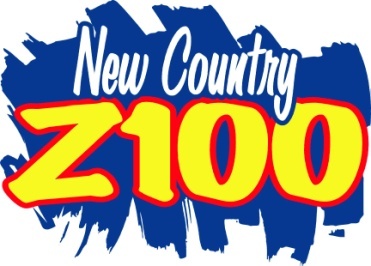 Beach Bum Bingo presented by Vic Koenig Chevrolet in Carbondale and Kasten of Carbondale
Objective:  Pick up a Beach Bum Bingo card at Vic Koenig Chevrolet in Carbondale or Kasten of Carbondale or download one from www.z100fm.com & listen to Z100 in the 7am, noon, and 4pm hour each weekday for the Beach Bum Song that hour.  Put an “X” on your Beach Bum Bingo card square where that song is. (Keep track of time/date each song you put an “x” on is played) The first caller to get through at 1-800-455-1100 when you get a Bingo will win a certificate for a 4 day, 3 night stay in a state room at the Holiday Inn Resort on Panama City Beach, Florida*.  Non-winning Bingo cards can be sent in for The Grand Prize a 5 day/4 night stay in a Penthouse Suite.  Cash Consolation prizes of $250 and $500 (in the form of VISA cards) will be given away in a random drawing of non-winning Bingo cards that were picked up at Vic Koenig Chevrolet in Carbondale or Kasten of Carbondale and labeled with “$”.  This is the only way you can qualify for the Cash Consolation prizes.
 
1.     Contest begins Monday, April 30th and ends when the 4th  Beach Bum Bingo game is completed.  The Grand Prize drawing awarding the final prize and the consolation prizes (if any) will be held 5 business days after our last Beach Bum Bingo Game to allow for non-winning cards to be mailed back to us.  

2.     The Beach Bum Bingo songs will be identified and played in the 7am hour, the noon hour, and the 4pm hour Monday through Friday. ( Keep track of the time/date each song you cross off is played.  You will need this information in addition to the name of the song and artist name ) If a song on your bingo card is played outside this timeframe or is NOT identified as part of the Beach Bum Bingo contest it will NOT be counted as part of a winning bingo.  The first caller to get through our contest line with a winning bingo will be the winner.

3.  When a winner is confirmed, the next round of Beach Bum Bingo will begin on the next business day and a new game card will be required.  There will be a total of 4 games completed.

4.     Non winning cards can be returned to Z100 to be entered into the Grand prize drawing, which will be conducted 5 business days AFTER our 4th Beach Bum Bingo winner is identified. The Grand Prize includes a 5 day, 4 night stay in a Penthouse Suite (based on availability).  Cash Consolation prizes of $250 and $500 (in the form of VISA cards) will be given away in a random drawing of non-winning Bingo cards that were picked up at Vic Koenig Chevrolet or Kasten in Carbondale and labeled accordingly.   Non winning cards MUST include name, address & phone number on back in order to qualify.  Return non-winning cards to:  WOOZ-FM; 1431 Country Aire Drive; Carterville, IL  62918 or bring them by River Radio studios. 

5.     Winners must be at least 21 years of age.

6.     One winner per household per course of the entire contest.

7.     Z100 judges decision is final.

8.     Z100 is not responsible for inability to complete phone calls.

9.     Z100 employees & their families and contest sponsor employees are ineligible.

10.     Contestants automatically consent to having  their voice and/or likeness used for promotional purposes.

11.  Winners agree upon acceptance of prize that Z100, Mississippi River Radio, their advertising affiliates and employees shall have no liability in connection with acceptance or use of any prize awarded.

12.  Any taxes associated with cash &/or prizes is the sole responsibility of the winners. Each regular trip is valued at $750 and the Grand Prize trip is valued at $4,000. Winners will receive a 1099 in 2019.

13.    Additions and/or deletions to the rules may be made at any time.

14.    Z100 is not responsible for announcer misspeaking.

15.    Z100 reserves the right to alter or discontinue  this contest at any time.

16.    A copy of the rules is available at the Z100 studio or send a self-addressed, stamped envelope to:  Beach Bum Bingo Rules, c/o Z100, 1431 Country Aire Drive, Carterville, IL  62918.
 
*Advance registration required.  For reservations, please call (800)633-0266  Room is based on the hotel’s projected availability.  Not valid with any other offer.  Certificate is not valid from June 15th, 2018 – Aug. 12th, 2018. During the months of August through October certificate may only be used for reservations with an arrival day of Sunday through Thursday.  Certificate is valid based on the hotel’s projected availability as determined solely by the revenue manager.  Certificates are valid for standard room type only unless otherwise noted.  Guests staying on a certificate are still responsible for all applicable taxes, fees, and incidental charges and must have a credit card on file to pay for these charges in order to stay at the resort.  This certificate is NOT transferable and cannot be extended if unused.
 
 